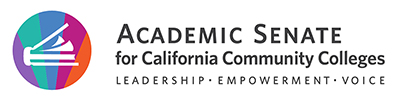 President’s ReportExecutive Committee MeetingAugust 18, 2023Organized by Strategic Plan Directions 2023-2026Embracing Organizational ChangeMeeting with Area Reps re: Resolution S23 01.03 Flexible Area MeetingsRecruiting membership for Elevating Faculty Voice Task ForceCultural Humility training 8/8 and 8/15Engaging Proactively in Partnerships and Advocacy to Advance Faculty Voice and Student SuccessAttended ACCJC June Meeting, made public commentAttended CCC Distance Education Coordinators June Retreat, provided ASCCC report, discussed potential areas for collaborationMet with Marina Aminy, CVC Executive DirectorMet with CCLC Govt. Relations staff to discuss faculty perspectives on AB 1749Attended CCCCIO July meeting, provided a reportAttended Council of Chief Librarians August board meeting, provided a reportBaccalaureate Workshop @ Foothill College (8/10-11) – presented w/ Carrie RobersonDiscussions w/ CO and ACCJC re: updating GE & MQs per ASCCC resolutionsCollaborated w/ Regina Stanback Stroud (RSS Consulting) to deliver day-long admin & faculty workshop (follow-up to Spring 2023 Collegiality in Action visit)Developing Innovative Activities to Empower Faculty and Uplift Underrepresented Faculty VoicesCoordinated faculty participation for Vision 2030/Dual Enrollment Convenings @ Long Beach CC (6/28), American River College Natomas Center/Los Rios CCD (7/12), Southwestern College (8/9), East Los Angeles College/LACCD (8/10). Facilitated @ ARC. Thanks to Manuel (6/28, 8/9) & Robert (8/10) too!Coordinating faculty panel for SDCCE/NOCE Adult Learners Event (10/5-6)Discussions w/ VC Stanskas re: CO dual enrollment memoAdvancing Faculty Engagement in Data LiteracyMet with MMAP lead Mallory Newell to discuss collaboration and input opportunities (w/ Erik Reese)On-Going Operational ActivitiesEvents: Faculty Leadership Institute, Curriculum Institute Faculty appointments to Chancellor’s Office and other external committeesResponding to info@ inquiriesJuly Meetings: Council of Faculty Organizations, Consultation Council, Board of GovernorsStanding meetings w/ Chancellor Christian, Executive Vice Chancellor Lowe, Vice Chancellor StanskasCollaborating with Strategic Planning Consultants re: 8/17 Strategic Planning ActivitiesBeginning Fall Plenary planning